Tuesday, October 14, 2008	12:30 to 1:30 p.m.	Conference Room*Tuesday, November 18, 2008	12:30 to 1:30 p.m.	Conference RoomNo December Site Council MeetingTuesday, January 13, 2009	12:30 to 1:30 p.m.	Location TBDTuesday, February 10, 2009	12:30 to 1:30 p.m.	Location TBDNo March Site Council MeetingTuesday, April 14, 2009	12:30 to 1:30 p.m.	Location TBDNo May Site Council MeetingMeeting reminders will be sent via email a week prior to the meeting and via postcard a couple days prior to the meeting. RSVP to [insert name, email and phone number here].Please Complete, Detach and Return To (Contact Name)Name: Business/Organization Name: Address:Phone: Email:The best way to contact me is by:   Mail             Phone             Email 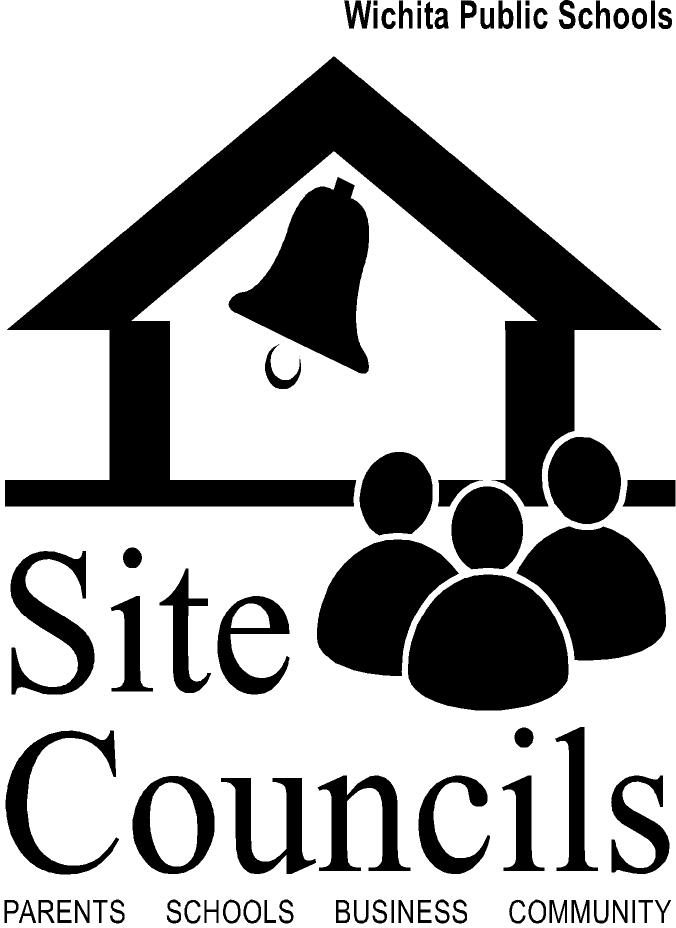 [INSERT school name HERE]Site Council Meeting Dates Sample[INSERT school year HERE]